Unit 4 Lesson 7: Interpreting and Using Exponential Functions1 Halving and Doubling (Warm up)Student Task StatementA colony of microbes doubles in population every 6 hours. Explain why we could say that the population grows by a factor of  every hour.A bacteria population decreases by a factor of  every 4 hours. Explain why we could also say that the population decays by a factor of  every hour.2 Radiocarbon DatingStudent Task StatementCarbon-14 is used to find the age of certain artifacts and fossils. It has a half-life of 5,730 years, so if an object has carbon-14, it loses half of it every 5,730 years.At a certain point in time, a fossil had 3 picograms (a trillionth of a gram) of carbon-14. Complete the table with the missing mass of carbon-14 and years.A scientist uses the expression  to model the number of picograms of carbon-14 remaining in a different fossil  years after 20,000 BC.What do the 2.5, , and 5,730 mean in this situation?Would more or less than 0.1 picogram of carbon-14 remain in this fossil today? Explain how you know.3 Old ManuscriptsStudent Task StatementThe half-life of carbon-14 is about 5,730 years.Pythagoras lived between 600 BCE and 500 BCE. Explain why the age of a papyrus from the time of Pythagoras is about half of a carbon-14 half-life.Someone claims they have a papyrus scroll written by Pythagoras. Testing shows the scroll has 85% of its original amount of carbon-14 remaining. Explain why the scroll is likely a fake.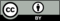 © CC BY 2019 by Illustrative Mathematics®number of years after fossil had
3 picograms of carbon-14mass of carbon-14
in picograms031,9105,7300.75